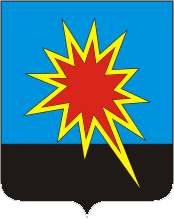 РОССИЙСКАЯ  ФЕДЕРАЦИЯКемеровская областьКалтанский  городской  округСовет народных депутатовКалтанского городского округа(четвертый созыв, пятьдесят второе очередное заседание)О внесении изменений в Решение Совета  народных  депутатов Калтанского  городского  округа № 131-НПА  от  24 декабря  2014 г. «О  бюджете  Калтанского  городского  округа  на  2015 год  и  плановый  период  2016 и 2017 годов»В соответствии со ст.ст. 9, 153 Бюджетного кодекса Российской Федерации, статьей 35 Федерального закона от 06.10.2003 года № 131-ФЗ «Об общих принципах организации местного самоуправления», руководствуясь ст.ст. 26, 62 Устава муниципального образования Калтанский городской округ, пунктами 6, 7 Положения «О бюджетном процессе в  Калтанском городском округе» утвержденным Решением Совета  народных депутатов Калтанского городского округа от 26.11.2013 г. № 82-НПА, Совет народных депутатов Калтанского городского округа РЕШИЛ:Внести следующие изменения в  Решение  Совета народных депутатов  от 24.12.2014 г. № 131-НПА «О бюджете Калтанского  городского  округа  на 2015 год и плановый период 2016 и 2017 годов»:Пункт 1 изложить в следующей редакции:«Утвердить основные характеристики бюджета муниципального образования Калтанский городской округа   на 2015 год:- общий объем доходов в сумме  830 503,9  тыс. рублей;- общий объем расходов в сумме 876 672,0 тыс. рублей;- дефицит бюджета муниципального образования Калтанский городской округ в сумме 46 168,1 тыс. рублей».Приложение 4 «Распределение бюджетных ассигнований бюджета городского округа по целевым статьям (муниципальным  программам и непрограммным направлениям деятельности) группам и подгруппам видов классификации расходов бюджета на 2015 год и на  плановый период 2016 и 2017 годов» изложить в новой редакции согласно приложению  1 к настоящему Решению;Приложение 5 «Распределение бюджетных ассигнований бюджета Калтанского городского округа по разделам, подразделам классификации расходов бюджетов на 2015 год и плановый период 2016 и 2017 годов» изложить в новой редакции согласно приложению 2 к настоящему Решению; Приложение 6 «Ведомственная структура расходов бюджетов на 2015 год и плановый период 2016 и 2017 годов» изложить в новой редакции согласно приложению 3 к настоящему Решению;Приложение 7 «Источники финансирования дефицита городского бюджета по статьям и видам источников финансирования городского бюджета на 2015 год и плановый период 2016 и 2017 годов» изложить в новой редакции согласно приложению 4 к настоящему Решению;Контроль исполнения настоящего Решения возложить на постоянную комиссию по бюджету, налогам и финансовой политике Совета народных депутатов Калтанского городского округа (Коротаев М.В.).Настоящее Решение вступает в силу со дня его официального опубликования.Председатель  Совета  народных депутатов  Калтанского  городского  округа			  В.С.ДубовикГлава Калтанскогогородского округа            					          И.Ф. ГолдиновР Е Ш Е Н И Еот «     » мая  2015 года №      -НПАпринято Советом народных депутатовКалтанского  городского  округа«    »   мая   2015 года1.5 Приложение 8 «Программа муниципальных внутренних заимствований бюджета Калтанского городского округа на 2015 год и плановый период 2016 и 2017 годов» изложить в новой редакции согласно приложению 5 к настоящему Решению.